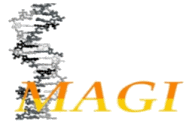 POSIZIONE INFORMATICO/BIOINFORMATICOMagi Group è un gruppo del settore sanitario operativo da 16 anni che si occupa di diagnosi, ricerca e cura delle malattie genetiche e rare. Il gruppo è composto da tre sedi una a Bolzano, dedicata alla bioinformatica e genomica, una a Rovereto (Tn) per la diagnosi genetica e una a San Felice del Benaco (Bs) dedicata allo studio di molecole naturali a brevetto scaduto. Vi è, inoltre, una sede negli Stati Uniti d’America presso l’Atlanta Tech Park ad Atlanta (Georgia), dove si studiano molecole naturali a brevetto scaduto nel contesto nutrizionale e di prevenzione delle malattie multifattoriali. I gruppi di patologie principalmente studiate riguardano le malattie oftalmiche mendeliane, le malattie vascolari e linfatiche ad eredità mendeliana, gli ictus mendeliani, le obesità genetiche. In atto sono attive collaborazioni con i principali Policlinici universitari Nazionali ed Europei, inoltre è attiva una collaborazione con NIH di Betesda. Il gruppo è alla ricerca di persone giovani ed entusiaste, interessate a lavorare in un ambiente multidisciplinare e multietnico, utilizzando prevalentemente la lingua inglese, italiano ed albanese. Si offre anche la possibilità di svolgere dottorati industriali con le università con le quali siamo convenzionati. Il dottorato industriale è una tipologia di dottorato dove l’attività viene svolta solo da persone assunte in azienda in collaborazione con le università, infatti, è il nodo di congiunzione tra università e azienda.Funzione aziendale Informatico/Sviluppatore Web/BioinformaticoDescrizione posizione  Familiarità con Back-end e in particolare il framework DjangoFamiliarità con SQL e database relazionaliFamiliarità con framework di sviluppo web e paradigma RESTFamiliarità con Front-end in particolare il framework VUE.js, Alpine.jsConoscenza dei sistemi Linux e WindowsDi cosa di occuperai:Sviluppo e mantenimento back-end in Python (Django)Sviluppo e mantenimento API con RESTSviluppo e mantenimento front-end in VUE.js, Alpine.jsSviluppo e Mantenimento sistemi DockerRedazione Analisi TecnicheRedazione documentazione di progetti ed articoli scientificiSupporto e risoluzione problematiche tecniche/informatiche Controllo funzionamento e gestione HardwareGestore degli accessi in Remoto sui Server e NAS e dei Servizi presenti sui ServerGestione delle procedure di Back-Up dei dati informaticiSettore Azienda Informatica applicata alle BiotecnologieArea Aziendale R&D e brevettiTipo contratto Borsa di Studio offerta dall’Università di SienaInquadramento previsto La borsa è composta dai seguenti Benefit aziendali: Alloggio presso residenza Ricercatori, Buoni Pasto al 100%, Biglietti aerei, Assicurazione sanitaria,Corsi formazioni,500 euro mensili,Tipo candidato LaureatoTitoli Preferenziali Si richiede titolo di Laurea Magistrale in Informatiaca/Ingegneria o affini.Requisiti tecnici e conoscenze informaticheInformatico deve conoscere i principi generali dell’informatica e delle applicazioni informatiche nell’area dello sviluppo Web Backend/Frontend, deve conoscere inoltre uno o più linguaggi di programmazione e deve avere una spiccata capacità di Problem Solving per la gestione/mantenimento/supporto/sviluppo di tutti i sistemi software/hardware dell’azienda.Per questa posizione vengono offerte due borse di studio. La borsa di studio sarà focalizzata allo Ricerca e Sviluppo di pipeline bioinformatiche e allo ricerca e sviluppo di tool basata su Intelligenza Artificiale ed alla pubblicazione e scrittura di articoli scientifici. Lingue straniere richieste Inglese:BuonaItaliano:Buona
Disponibilità al trasferimento SìSede di lavoro Sede San Felice del Benaco (Brescia)